Colleagues in the Learning and Teaching Team and Quality team (Registry) will be able to advise you on completion of the Business Case.  Please submit the completed form to: approvals@yorksj.ac.ukProgramme Development Full Business Case (collaborative 
re -validations)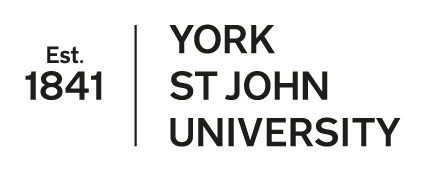 Intended Award (e.g. BA/MA)Programme TitleAuthorDatePartner InstitutionPartner InstitutionSchool:Subject area:Entry from:in:In:Awarding institution:Awarding institution:York St John UniversityYork St John UniversityYork St John UniversityTeaching institution:Teaching institution:Delivery location:Delivery location:Proposed Accreditation from Professional, Statutory or Regulatory Bodies (PSRBs):Proposed Accreditation from Professional, Statutory or Regulatory Bodies (PSRBs):Exit Awards:Exit Awards:Enter full programme title Exit Awards:Exit Awards:Enter full programme titleExit Awards:Exit Awards:Enter full programme titleExit Awards:Exit Awards:Enter full programme titleProposed Joint Honours combination(s):Proposed Joint Honours combination(s):QAA benchmark group(s):QAA benchmark group(s):Mode/s of study:Mode/s of study:Standard Postgraduate periods of studyfor:  Standard Undergraduate periods of studyfor: Non-standard period of study as follows:for:   for:   Standard Postgraduate periods of studyfor:  Standard Undergraduate periods of studyfor: Non-standard period of study as follows:for:   for:   Standard Postgraduate periods of studyfor:  Standard Undergraduate periods of studyfor: Non-standard period of study as follows:for:   for:   Language of study:Language of study:EnglishEnglishEnglishWhich existing awards will the new programme(s) replace? Please specify all that will no longer be available as a result of this revalidation.Which existing awards will the new programme(s) replace? Please specify all that will no longer be available as a result of this revalidation.UCAS code / GTTR / other:UCAS code / GTTR / other:Brief programme overview (e.g. what are the intended outcomes for students, what might the programme look like or cover?)Reflection on how the programme has previously been runWhat has worked well, or not worked well? Have there been any problems operationally in the delivery of this course (please consider central support as well as academic considerations)? What has student feedback been like? How do you plan to change the programme in the revalidation process?Please detail any changes to curriculum, delivery etc. and any reasons for these changes. Summary of programme:What will students gain?Unique selling pointsIs any extra resource required in order to deliver the programme going forward?Consider resource for teaching and delivery of the programme (academic staff), as well as potential teaching/research/learning space required. If staffing is required, state the number of staff required.Previous intake numbersHow well has the course recruited since the programme was last validated/revalidated? Please provide comments, particularly if:the course has not recruited as well as envisaged, and the possible reasons for thisthe course recruited over expectations, and any possible reasons for this Proposed intake numbersFrom market data considered, and previous recruitment trends, what student numbers do you envisage in the next three years?Additional information on the impact of the programme(s) on resources:If the programme will be significantly different to the current form or if you have identified problems with the delivery of the programme, please complete the following sections.Forms that identify problems or significant changes where this section has not been completed will not be accepted for review by the Committee. Teaching Delivery:Please provide details of any additional resource requirements associated with the means of delivery of the programme e.g. use of the VLE or specialist teaching equipment?  State ‘none’ if applicable.Teaching Accommodation, Facilities and Resources:Is there an additional demand on the teaching accommodation, in particular specialist teaching space, and Library resources (including books, journals and electronic resources)?Potential issues and risksPlease indicate any potential issues and risks you have identified in revalidating the course, which may arise from resources and timescales. (e.g. what would be the indicators that the course could no longer run? What resource is necessary for the course to run that is not currently in place? What would be the minimum intake needed, and could the course run if this number was not reached?)If you anticipate risk in not revalidating the course, please include that here too. Strategic Portfolio Committee CommentsStrategic Portfolio Committee CommentsDate of SPC Meeting: